KATA PENGANTAR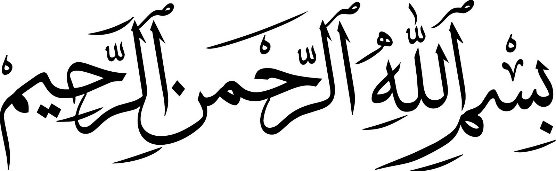 	Segala puji dan syukur kita panjatkan ke-Hadirat Allah SWT. karena atas berkat rahmat dan hidayah-Nya penulis dapat menyelesaikan penelitian dan penulisan laporan tugas akhir ini dengan baik. Serta salawat dan salam senantiasa tercurah pada baginda Rasullullah Muhammad SAW, para sahabatnya serta pengikutnya yang telah membawa peradapan Islam sehingga kita bisa menikmatinya sampai detik ini. Penelitian dan penulisan tugas akhir ini merupakan syarat untuk menyelesaikan pendidikan S1 Jurusan Teknik Lingkungan Fakultas Teknik Universitas Pasundan Bandung.Dalam penyusunan laporan tugas akhir ini penulis tidak terlepas dari bantuan serta bimbingan dari berbagai pihak. Atas bantuan motivasi dan bimbingan yang telah diberikan, penulis mengucapkan terima kasih dan penghargaan yang sebesar-besarnya kepada :Orang tua dan segenap anggota kelurga yang telah banyak memberi dukungan, dorongan, do’a dan semangatnya.Ibu Dr. Ir. Yonik Meilawati Yustiani, M.T, selaku dosen wali dan dosen pembimbing I yang telah memberikan masukan, dan arahan-arahannya.Ibu Astri W Hasbiah, ST., M.Env. Selaku dosen pembimbing II yang telah memberikan masukan, petunjuk serta bimbingannya sehingga laporan ini dapat selesaikan dengan baik. Ibu Sri Wahyuni, Ir., MT., selaku Koordinator Tugas Akhir.Seluruh Dosen Jurusan Teknik Lingkungan yang telah memberikan ilmu yang tak ternilai serta pengalaman selama penulis menuntut ilmu.Staf Teknik Lingkungan UNPAS Pak Maman, Pak Asep, dan Om dudung.Pemerintah Kabupaten Bandung Barat yang telah membantu izin penelitian dalam hal birokrasi.Camat Lembang serta Stafnya yang telah memberikan izin kepada penulis untuk melakukan penelitian di Desa Sukajaya.Pihak Desa Sukajaya yang membantu penulis dalam melaksanakan penelitian baik dalam hal birokrasi maupun bantuan moril untuk menyelesaikan laporan tugas akhir ini.Bapak Cahyo selaku tata usaha KPBSU yang telah menyisihkan tenaga dan pikiran kepada penyusun dalam menyelesaikan laporan selama di lapangan.Pihak ketua-ketua RW di Desa Sukajaya yang telah memberikan kemudahan dalam preses penelitaian dilapangan.Staf laboratorium Kang Teguh, Ibu Jujun, Ibu Coco yang telah membantu penelitian ini berjalan dengan baikTerima kasih sahabat saya kepada Moch Ridwan Efendi, Iman Firmanzah, Faizal Hamdan, dan Rardiansyah yang telah banyak membantu dalam menyelesaikan penelitian dan penulisan tugas akhir ini.Rekan-rekan mahasiswa Teknik Lingkungan 2011 : Kang Ade Saputra, Fahruzia, Pandu, Fajar, Evan, Ringga, Angga, Rizki, Ari, Azka, Reffi, deden, Candara, Teh Besti, Amel, Tita, Widi, Jahra, Anna, Anggung, Nike, Damar yang telah memberi dukungan, do’a serta semangat dalam menyelesaikan penelitian ini. Teman-teman angkatan TL 2012 : Kang Irfan, Ugih, Diki, Sabit, Hadi, Renaldi, Ainul, Adi, The Suci, Muthia, Fatia, Widya, Lala, Iren, Putri, Tica, Lulu, Inna, Ike, yang telah membantu baik secara langsung maupun tidak langsung dalam menyelesaikan penelitian ini.Kepada teman-teman Angkatan 2013 : Alhadad, Fathul, Gilang Anto, Wilson, Teh Suci, Widi, Fitri, Putri, Nabila, Gea, Wanda dan semunya yang tidak bisa disebut satu persatu dalam memberikan dukungan do’a dan semangat dalam pengerjaan laporan ini. Rekan – rekan sekosan dan seperjuangan, penyusun ucapkan terima kasih atas segala bantuannya yang telah membantu dalam penelitian dan tugas Akhir ini.Semua pihak yang didasari ataupun yang tidak yang telah ikut membantu dalam penyelesaian penelitian dan penulisan tugas akhir ini. Penulis menyadari bahwa penulisan laporan tugas akhir ini masih jauh dari kesempurnaan, baik dari segi pemaparan permasalahan, cara pengungkapan metode penulisan hingga keterbatasan penulis sendiri. Oleh karena itu, penulis mengharapkan kritik dan saran yang bersifat membangun sehingga laporan ini dapat lebih baik lagi dan bermanfaat untuk semua pihak.	Akhir kata penulis panjatkan do’a semoga Allah SWT selalu melimpahkan rahmat-Nya dan semoga laporan tugas akhi ini dapat bermanfaat bagi kita semua. Amiin.Wassalammu’alaikum Wr, Wb.    Bandung,      Mei  2017                                                                                                 Rusli Fuad
                                                                                                    Penulis                                                          DAFTAR ISIHalamanHALAMAM PENGESAHANABSTRAKKATA PENGANTAR………………………………………………………….		iDAFTAR ISI……………………………………………………………………      ivDAFTAR TABEL………………………………………………………………    viiiDAFTAR GAMBAR…………………………………………………………...       xDAFTAR LAMPIRAN………………………………………………………....     xiBAB I PENDAHULUANLatar Belakang………………………………………………………………    I - 1Tujuan…………………………………………………………………….....    I - 3Ruang Lingkup……………………………………………………………...    I - 3Manfaat……………………………………………………………………...    I - 3Sistematika Penulisan…………………………………………………….....    I - 4BAB II GAMBARAN UMUM2.1 Gambaran Umum Wilayah Desa Sukajaya…………………………………    II - 1       2.1.1 Letak Geografi……………………………………………………….     II - 1       2.1.2 Keadaan Demografi……………………………………………….....     II - 1       2.1.3  Tenaga dan Sarana Sanitasi………………………………………...	II - 2BAB III TINJAUAN PUSTAKAKualitas Air Bersih Air Bersih……………………………………………	III - 13.1.1 Pengertian Air bersih………………………………………………..	III - 1      3.1.2 Persyaratan kualitas air bersih………………………………………		III - 2      3.1.3 Sumber Air………………………………………………………….	III - 23.2  Sarana Penyediaan Air Bersih……………………………………………		III - 3       3.2.1 Sumur Gali……………………………………………………........		III - 3       3.2.2 Sumur Bor…………………………………………………….........	III - 9       3.2.3 Pengelolaan Mata Air……………………………………………....	III - 93.2.4 Penampungan Air Hujan……………………………………….......		III - 93.3 Hubungan Air Dengan Kesehatan………………………………………...	III - 10      3.3.1 Water Borne Mechanisme…………………………………………...	III - 10      3.3.2 Water Washes Mechanisme…………………………………………	III - 10      3.3.3 Water Based Mechanisme…………………………………………...	III - 10      3.3.4 Water Related Insects Vectors Mechanisme………………………...	III - 103.4 Pencemaran Mikroorganisme dan Bahan Kimia…………………………..		III - 113.5 Jenis Pencemaran Air………………………………………………….......	III - 123.6 Faktor-Faktor Yang Mempengaruhi Pencemaran Air……………………..	III - 133.7 Lingkungan Peternakan Sapi……………………………………………....		III - 133.8 Sanitasi Lingkungan Peternakan…………………………………………..	III - 143.9 Sumber Pencemaran Limbah Domestik…………………………………...	III - 143.10 Bakteri  Coliform…………………………………………………………	III - 15         3.10.1 Morfologi………………………………………………………….	III - 15        3.10.2 Kadar Maksimun yang Diperbolehkan……………………………	III - 16        3.10.3  Dampak Terhadap Kesehatan…………………………………….	III - 163.11 Cara Pemeriksaan Kandungan Bakteri  Coliform………………………..		III - 16         3.11.1 Multiple Tube Methol……………………………………………		III - 16         3.11.2 Membran Filter Tehnigue………………………………………..	III - 17         3.11.3 Primary Health care Technigue………………………………….		III - 173.12 Metoda Most Probable Namber (MPN)…………………………………		III - 17        3.12.1 Uji Perkiraan (Presumptive Test)………………………………...		III - 17        3.12.2 Uji Penegasan (Confirmed Test)…………………………………		III - 18        3.12.3 Uji Pelengkap (Completed Test)…………………………………		III - 18BAB IV METODE PENELITIANDesain Penelitian………………………………………………………….	IV - 14.1.1 Jenis Penelitian……………………………………………………...		IV - 1      4.1.2 Diagaram Alir Penelitian……………………………………….......		IV - 1      4.1.3 Kerangka Konsep…………………………………………………...	IV - 2      4.1.4 Hipotesis……………………………………………………………	IV - 2      4.1.5 Definisi Operasional………………………………………………..			IV - 34.2 Rancangan Sampel……………………………………………………….	IV - 5      4.2.1 Populasi Sampel…………………………………………………….	IV - 5      4.2.2 Besar Sampel………………………………………………………..	IV - 5      4.2.3 Teknik Pengambilan sampel………………………………………..	IV - 64.3 Rancangan Pengumpulan Data…………………………………………....	IV - 7       4.3.1 Jenis Data……………………………………………………………	IV - 7      4.3.2 Alat Penumpul data…………………………………………………	IV - 8      4.3.3 Teknik Pengumpul Data…………………………………………….	IV - 8      4.3.4 Tenaga Pengumpul Data……………………………………………		IV - 84.4 Rancangan Pelaksanaan…………………………………………………..	IV - 8      4.4.1 Tempat Dan Waktu…………………………………………………		IV - 8      4.4.2 Langlah – Langkah Penelitian……………………………………...	IV - 9      4.4.3 Tahapan Penelitian………………………………………………….	IV - 10BAB V HASIL DAN PEMBAHASAN	5.1 Hasil Penelitian……………………………………………………………	V - 15.2 Hasil……………………………………………………………………….	V - 1      5.2.1 Gambaran Jarak Sumu Gali Dengan Sumber Pencemar……………		V - 1           5.2.2 Gambaran Dinding Sumur Gali……………………………………..		V - 1      5.2.3 Gambaran Bibir Sumur Gali………………………………………...		V - 2      5.2.4 Gambaran Lantai Sumur Gali……………………………………….		V - 3      5.2.5 Gambaran Penutup Sumur Gali……………………………………..	V - 4      5.2.6 Gambaran Kandungan Bakteri Coliform…………………………....	V - 55.3 Pembahasan……………………………………………………………….	V - 5      5.3.1 Hubungan Jarak Sumur Gali Dengan Bakteri Coliform…………….		V - 5      5.3.2 Hubungan Dinding Sumur Gali Dengan Bakteri……………………	V - 8      5.3.3 Hubungan Bibir sumur Gali Dengan Kandungan Coliform………...	V - 10      5.3.4 Hubungan Lantai Sumur Dengan Kandungan Coliform……………		V - 13      5.3.5 Hubungan Penutup Sumur Gali Dengan Kandungan Coliform…….	V - 155.4 Evaluasi Dan Upaya Penanganan…………………………………………		V - 17      5.4.1 Evaluasi……………………………………………………………..			V - 17      5.4.2 Upaya Penanganan………………………………………………….	V - 20BAB V KESIMPULAN DAN SARAN6.1 Kesimpulan………………………………………………………………..		VI - 16.2 Saran………………………………………………………………………	VI - 2DAFTAR PUSTAKALAMPIRANDAFTAR TABELTabel 2.1  Jenis Mata Pencaharian Penduduk Desa Sukajaya Tahun 2015…..		II - 2Tabel 2.2  Data Sumber Air Bersih Desa Sukajaya Tahun 2015……………..	II - 3Tabel 2.3  Jumlah Sarana Air Bersih Sumur Gali Di Desa Sukajaya 2015…..	II - 3Tabel 2.4  Data Sarana Kesehatan Desa Sukajaya Tahun 2015………………	II - 4Tabel 4.1  Definisi Operasional Penelitian……………………………………        IV - 3Tabel 4.2  Jumlah  Sampel Sarana Air Bersih Sumur Gali di Desa Sukajaya                 Tahun 2015………………………………………………………..		      IV - 6 Tabel 5.1  Distribusi Frekuensi Keadaan Fisik Bibir Sumur Gali di Desa                 Sukajaya Kecamatan Lembang……………………………………        V -  2 Tabel 5.2  Distribusi Frekuensi Keadaan Fisik Lantai Sumur Gali Di Desa                   Sukajaya Kecamatan Lembang…………………………………...        V - 3      Tabel 5.3  Distribusi Frekuensi Keadaan Fisik Penutup Sumur Gali di Desa                  Sukajaya Kecamatan Lemabng……………………………………		   V - 4Tabel 5.4  Distribusi Frekuensi Kandungan Bakteri Coliform Air Sumur Gali di                  Desa Sukajaya Kecamatan Lemabng……………………………...	V - 5Tabel 5.5  Hubungan Jarak Sumur Gali Dengan Sumber Pencemar (Peternakan                   Sapi)Terhadap Kandungan Bakteri Coliform Air Sumur Gali di Desa                   Sukajaya Kecamatan Lemabang………………………………….	   V - 6Tabel 5.6  Hubungan Dinding Sumur Gali Dengan Kandungan Bakteri Coliform                 Air Sumur Gali Di Desa Sukajaya Kecamatan Lembang................	 V - 8 Tabel 5.7  Hubungan Bibir Sumur Gali Dengan Kandungan Bakteri Coliform                 Air Sumur Gali Di Desa Sukajaya Kecamatan Lembang………….       V - 11 Tabel 5.8 Hubungan Lantai Sumur Gali Dengan Kandungan Bakteri Coliform                Air Sumur Gali Di Desa Sukajaya Kecamatam Lembang................        V - 13Tabel 5.9  Hubungan Penutup Sumur Gali Dengan Kandungan Bakteri Coliform                 Air Sumur gali Di Desa Sukajaya Kecamatan Lembang………….       V - 15Tabel 5.10  Evaluasi Penilaian Resiko Dan Potensi Berbahaya Konstruksi Dan                     Sumur Gali Terhadap Bakteri Coliform…………………………		V - 17DAFTAR GAMBARGambar 2.1 Peta Desa Sukajaya………………………………………………	 II - 5Gambar 3.1 Sumur Gali Dengan Pompa Tangan……………………………..		  III - 4 Gambar 3.2 Sumur Gali Tampa Pompa Tangan……………………………...	III - 4Gambar 3.3 Metode Double Pot………………………………………………	III - 8 Gambar 3.4 Jarak Pencemar Air………………………………………………	III - 11Gambar 4.1 Diagram Alir Penelitian………………………………………….		IV - 1Gambar 4.2 Kerangka Konsep Penelitian…………………………………….	IV - 2Gambar 5.1 Diagram Frekuensi Keadaan Fisik Kedap Air Bibir Sumur                    Gali Di Desa Sukajaya Kecamatan Lembang……………….......	 V - 2Gambar 5.2 Diagram Frekuensi Keadaan Fisik Kedap Air Lantai Sumur                    Gali Di Desa Sukajaya Kecamatan Lembang………………….	 V - 3Gambar 5.3 Diagram Frekuensi Keadaan Fisik Kedap Air Penutup Sumur                    Gali Di Desa Sukajaya Kecamatan Lembang………………….	V - 4DAFTAR LAMPIRANLampiran 1	: Lembar Observasi Konstruksi dan Jarak Sumur GaliLampiran 2	: Hasil Observasi Jarak Sumber Pencemar (Peternakan Sapi) Terhadap Sumur GaliLampiran 3	: Hasil Observasi Dinding Sumur GaliLampiran 4	: Hasil Observasi Bibir Sumur GaliLampiran 5	: Hasil Observasi Lantai Sumur GaliLampiran 6	: Hasil Observasi Penutup Sumur GaliLampiran 7	: Hasil Pemeriksaan Kandungan ColiformLampiran 8	: Tabel Hasil RespondenLampiran 9 	: Dokumentasi PenelitianLampiran 10 	: Gambar Sumur GaliLampiran 11 	: Gambar Double PotLampiran 12	: Prinsip Kerja Pengambilan Sampel Air Sumur Gali Lampiran 13	: Surat Keterangan Izin Penelitian Kantor Kesatuan Bangsa Kabupaten Bandung BaratLampiran 14	: Permenkes No 492/Menkes/Per/IV/2010 Tentang Persyaratan Kualitas Air Minum.